STRATEGIA DE INCLUZIUNE a elevilor cu cerinţe educative speciale şi a celor provenind din medii dezavantajate / minorităţi etnice ASPECTE GENERALEOrganizarea şi funcţionarea sistemului românesc de educaţie este reglementată de Legea învăţământului nr.1/2011, cu modificările şi completările ulterioare. Legea prevede că toţi cetăţenii români au drept de acces egal la toate nivelurile şi formele de educaţie, indiferent de sex, rasă, naţionalitate, afiliere religioasă sau politică, statut social sau economic. Învăţământul public este gratuit. Documentele internaţionale la care România a aderat, precum şi legislaţia românească, garantează dreptul la educaţie diferenţiată în beneficiul individului, dar şi al întregii societăţi.În România, copiii cu cerinţe educaţive speciale au acces la educaţie şi se pot înscrie, în funcţie de nivelul/gradul de deficienţă, în sistemul de învăţământ special, în aşa numitele şcoli speciale sau în şcolile de masă. Elevii cu deficienţe cu grad mediu, severe, profunde sau asociate sunt înscrişi în şcolile speciale. Elevii cu deficienţe uşoare, cu deficienţe de limbaj sau cu un deficit de învăţare, cu deficienţe de comportament sau socio-afective sunt integraţi în şcolile de masă şi beneficiază de servicii de sprijin. În funcţie de tipul de deficienţă, elevii din învăţământul special pot să urmeze curriculumul şcolii de masă, un curriculum uşor adaptat sau un curriculum specific pentru şcolile speciale.Şcolile de masă dezvoltă o serie de servicii de sprijin pentru copiii cu diferite cerinţe speciale:Pentru copiii cu deficienţe de vorbire şi cu un deficit de învăţare există centrele logopedice interşcolare, cu specialişti care utilizează terapii specifice pentru corectarea şi depăşirea deficienţelor amintite.Pentru copiii cu deficienţe de comportament şi dificultăţi de adaptare există centrele de asistenţă psihopedagogică, unde consilierii psihopedagogi oferă servicii specifice atât copiilor în situaţii de risc sau criză, cât şi părinţilor acestora.Pentru copiii din şcolile de masă cu deficienţe identificate şi recunoscute (certificate) de către Comisia pentru Protecţia Copilului, există servicii de sprijin/cadre didactice itinerante.Pentru elevii aparţinând minorităţilor naţionale, legea prevede asigurarea învăţământului în limba maternă, atunci când e posibil. Curriculumul şi Abecedarul pentru minorităţi sunt similare cu cele utilizate în celelalte şcoli în care predarea se face în limba română. Pentru minorităţi mai numeroase, precum ar fi minoritatea maghiară, o reţea importantă de şcoli este organizată la toate nivelurile de învăţământ, cu predare în limba maternă. Pentru minorităţile mai puţin numeroase, unde predarea în limba maternă nu este posibilă din cauza insuficienţei resurselor umane, unele dintre discipline sunt predate în limba maternă şi altele în limba română. Pentru minorităţile etnice foarte puţin numeroase, rare, dacă nu se poate asigura organizarea anterior prezentată, cel puţin studiul limbii materne este asigurat. Deşi minoritatea romă este semnificativă ca număr, nu a existat până acum o tradiţie în predarea în limba romani. În acest sens, în ultimii 20 de ani au avut loc o serie de progrese şi dezvoltări curriculare privind acest subiect, existând deja un număr semnificativ de institutori pentru predarea limbii romani, precum şi un număr semnificativ de manuale și materiale suport în limba romani.Școala Gimnazială ,,Ion Creangă,, Tg. Frumos beneficiază de un mediator școlar și de un profesor de sprijin, angajat al Liceului Tehnologic Special Trinitas Tg. Frumos, un consilier psihopedagog și un logoped, resurse umane ale CJRAE. Această resursă umană vine în sprijinul elevilor aparținând comunității roma și rușilor-lipoveni, a elevilor identificați cu CES. În cei 23 de ani de existență Școala Gimnazială ,,Ion Creangă,, Tg. Frumos a trecut prin perioade de transformare, egalitatea de șanse, atenția acordată educației incluzive devenind pentru o scurtă perioadă puncte nevralgice în opinia comunității. Eticheta de ,, școala țiganilor,, însemna pentru unii școala în care se produc fapte antisocial, școala care nu este capabilă de rezultate deosebite. Cultura organizațională, valorile, principiile enunțate și asumate conduc în acest moment  spre o școală gimnazială apreciată.2.1. Evoluţia măsurilor privind grupurile dezavantajate (copii cu cerinţe educative speciale, copii romi, copii din zone/comunităţi dezavantajate socio-economic)În ceea ce priveşte măsurile legislative, se pot menţiona:Schimbări în Legea învăţământului privind generalizarea grupei pregătitoare pentru şcoală, având în vedere o mai bună pregătire pentru şcoală şi pentru viaţă a copiilor preşcolari şi, implicit, prevenirea abandonului şi a eşecului şcolar pe traseul şcolarizării viitoare ;Schimbări în Legea învăţământului privind introducerea programului tip “A doua şansă”şi la nivelul învăţământului primar;Ordonanţa de urgenţă nr.96/2002 privind programul social „Cornul şi laptele”, care se aplică pentru copiii din grădiniţe şi învăţământul primar şi care a fost aprobat prin Legea nr.16/2002.Hotărârea Guvernului nr. 1488/2004 (cu modificările ulterioare) pentru implementarea programului naţional de protecţie socială „Bani de liceu” pentru elevii care urmează, la cursuri de zi, liceul sau învăţământul profesional – şcoala de arte şi meserii şi anul de completare, program care constă în acordarea unui sprijin financiar lunar din sume alocate de la bugetul de stat;Ordinul de ministru nr.1539/19.07.2007 privind normele de încadrare şi de activitate ale mediatorului şcolar, persoane care au rolul de a sprijini participarea tuturor copiilor din comunitate la învăţământul general obligatoriu, încurajând implicarea părinţilor în educaţia copiilor şi în viaţa şcolii şi facilitând colaborarea dintre familie – comunitate – şcoală;Ordinul de ministru nr. 1540 din 19.07.2007 privind interzicerea segregării şcolare a copiilor romi şi aprobarea Metodologiei pentru prevenirea şi eliminarea segregării şcolare a copiilor romi;Ordinul de ministru nr. 1529 din 19.07.2007 privind dezvoltarea problematicii diversității în curriculumul național;Ordinul-cadru nr. 6.134/21.12.2016 privind interzicerea oricărei forme de segregare în școlile din România stipulează, pe lângă criteriul etnic deja existent, și criteriul dizabilității sau cerinţelor educaţionale speciale, statutul socio-economic al părinților/familiilor, mediul de rezidenţă și performanţele şcolare ale beneficiarilor primari ai educației.Dintre măsurile privind dezvoltarea instituţională putem aminti:Acordarea, anuală, de burse şcolare pentru elevii din familii dezavantajate socio-economic;Acordarea, anual, de rechizite pentru copiii/elevii din familii cu venituri reduse.Pentru o educație incluzivă e nevoie de schimbări majore, sistemice, la nivel de școală și la nivel de clasă, în curriculum și în metodele de predare, în responsabilitățile cadrului didactic, în organizarea școlii și a claselor, în atitudinea cadrelor didactice față de participarea la educație a copiilor din grupurile dezavantajate, în adaptarea materialelor didactice, în modul de alocare al resurselor, în relația școlii cu părinții și comunitatea, în elaborarea și conținutul politicilor publice.SCOPUL PLANULUI DE ACTIUNE:  Scopul planului de acțiune este de a oferi o foaie de parcurs pentru ȘCOALA GIMNAZIALĂ,, ION CREANGĂ,, TG.FRUMOS  , în transformarea procesului instructiv-educativ într-un sistem bazat pe principiile educației incluziveVALORI, PRINCIPII:În implementarea planului de acțiune, ȘCOALA GIMNAZIALĂ “ION CREANGĂ” TG.FRUMOS  are în vedere următoarele principii:Egalitatea în drepturi a tuturor cetăţenilor reprezintă o valoare universală, proclamată atât de documentele internaţionale privind drepturile omului cât şi de Constituţia României.Asigurarea dreptului la educaţie de calitate a tuturor copiilor, indiferent de origine etnică, religie, dizabilităţi, mediu de provenienţă, statut social etc.Realizarea unui proces de învăţământ care are la bază educaţia incluzivă este o necesitate pentru a asigura realizarea deplină a potenţialului copiilor.Diversitatea etnică şi religioasă este o valoare esenţială într-un sistem care are la bază educaţia incluzivă. Identitatea comunităţilor multietnice este promovată la nivelul şcolii, relevanţa etnică fiind parte din calitatea educaţiei.Şcoala este o instituţie deschisă, care colaborează cu administraţia locală, părinţii copiilor şi comunitatea în ansamblu. Legătura între şcoală şi comunitatea locală este reflectată în curriculumul la decizia şcolii, iar autorităţile locale au responsabilitatea de a susţine învăţământul.Locul de rezidenţă, originea etnică, statutul social al părinţilor, dizabilitatea, religia, sexul etc., nu trebuie să constituie impedimente în accesul la o educaţie de aceeaşi calitate cu a celorlalţi copii.Educația urmărește socializarea și pregătirea copiilor pentru viață într-o societate democratică. Prin urmare, interacțiunea dintre copiii provenind din diverse medii sociale reprezintă o valoare care trebuie promovată în educația elevilor.În acest context, pornind de la viziunea stabilită şi de la rezultatele statistice, ȘCOALA GIMNAZIALĂ “ION CREANGĂ” TG.FRUMOS în colaborare cu alţi factori interesaţi (instituții de specialitate, administratie locală, părinți) şi-a propus să acţioneze în următoarele domenii prioritare:DESEGREGARE: Eliminarea segregării şi combaterea discriminării pe baze etnice, statut social, dizabilităţi sau alte criterii care afectează copiii proveniţi din grupuri dezavantajate, precum şi promovarea unei educaţii incluzive în cadrul scolii.CALITATE ÎN EDUCAŢIE: Asigurarea accesului gratuit şi nediscriminat al copiilor aparținând grupurilor dezavantajate la învăţământul obligatoriu de calitate.Dezvoltarea şi aplicarea cu consecvenţă a unor mecanisme de monitorizare şi evaluare formativă a calităţii procesului de învăţământ, valorificând cadrul deja existent şi asigurând promovarea unor măsuri care să reflecte diversitatea etnică şi cultural.COOPERARE INTERINSTITUŢIONALĂ: O abordarea proactivă din partea ȘCOLII GIMNAZIALE,, Ion Creangă,, Tg. Frumos  a problematicii privind grupurile dezavantajate pentru asigurarea coerenţei şi a complementarităţii cu alte servicii publice care pot avea influență asupra sistemului educațional – evidenţa populației, sănătate,  asistența socială, protecția copilului.Realizarea unor activități educative și extrașcolare în parteneriat cu instituții partenere din localitate, localități învecinate.IDENTIFICAREA GRUPURILOR ŢINTĂ ŞI A FACTORILOR INTERESAŢI Grupul ţintă vizat de acest plan de acţiune include:copii  de vârstă școlară , elevi  din grupurile dezavantajate, cuprinşi în învăţământul obligatoriu;părinţii acestora;decidenţi şi manageri din domeniul educaţiei, sănătăţii, culturii, protecţiei copilului, muncii şi protecţiei sociale;profesionişti care lucrează în sistemul de învăţământ preuniversitar (cadre didactice, consilieri şcolari, mediatori şcolari etc.);asociaţii, instituţii guvernamentale şi neguvernamentale cu responsabilităţi în domeniu.Domeniu Prioritar 1 – DESEGREGAREEliminarea segregării şi combaterea discriminarii pe baze etnice, statut social, dizabilităţi sau alte criterii care afectează copiii proveniţi din grupuri dezavantajate, precum şi promovarea unei educaţii incluzive în cadrul Școlii Gimnaziale,, Ion Creangă,, Tg. Frumos.	Acțiuni:Domeniul prioritar 2: CALITATE ÎN EDUCAŢIEAsigurarea accesului gratuit şi nediscriminat al copiilor aparținând grupurilor dezavantajate la învăţământul obligatoriu de calitate.Dezvoltarea şi aplicarea cu consecvenţă a unor mecanisme de monitorizare şi evaluare formativă a calităţii procesului de învăţământ, valorificând cadrul deja existent şi asigurând promovarea unor măsuri care să reflecte diversitatea etnică şi culturalăAcțiuni :COOPERARE INTERINSTITUŢIONALĂ: Realizarea unor activități educative și extrașcolare în parteneriat cu instituții partenere din localitate, localități învecinate	Director,Prof. Doleanu Ana-Ma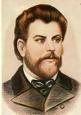 MINISTERUL EDUCATIEI NAȚIONALEŞCOALA GIMNAZIALA  ”ION CREANGĂ” TÂRGU FRUMOSTârgu Frumos, Jud. Iaşi, Str. Bogdan Vodă Nr. 5Cod postal: 705300, E-mail: sioncreanga@yahoo.comsecretariat :0232 / 711200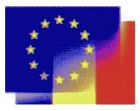 A1. Activități de colectare/analiză a informațiilor/datelor cu privire la situația segregării în unitatea școlară.ActivitateaScurtă descriereResponsabilTermenDoveziIndicatori de realizareAnaliza datelor statistice privind constituirea colectivelor de eleviSe va urmări respectarea procedurii de constituire a claselor, astfel încât să se distribuie în mod egal numărul elevilor romi, numărul elevilor repetenți sau numărul elevilor cuCESMediator școlar – pentru heteroidentificare(elevi romi)Profesor itinerant(elevi cu CES)Comisia constituită la nivel de unitate școlarăSeptembrie 2019Procese –verbale,Liste eleviNiciun colectiv de elevi nu este segregat – toate clasele pregătitoare, I, a Va respectă procedura de constituire a colectivelor de elevi.Realizarea unei baze de date corecteSe va realiza pe baza datelor statistice o situație numerică a elevilor aparținând minorităților roma și ruso-lipoveană, a elevilor cu CES,a elevilor aparținând grupurilor dezavantajate economic și socialServiciul secretariat,Mediator școlarProfessor itinerantÎnvățători și dirigințiSeptembrie 2019Baza de date/ date publicate în SIIIR, situații solicitate de ISJ Iași, MENDatele sunt corecte și se bazează pe documente (cereri, certificate de orientare școlară)A2. Activități de informare/diseminare referitoare la segregare/desegregareActivitateaScurtă descriereResponsabilTermenDoveziIndicatori de realizarePrelucrarea legislației specifice.Se va reaminti cadrul legislative actualizat privind eliminarea segregării în cadrul primei ședințe a C.P, a Comitetului de părinți Director Septembrie /octombrie 2019Procese –verbale,Se cunosc și se aplică prevederile legale de către personalul școlii.Reprezentanții părinților sunt correct informați cu privire la prevederile legale privind eliminarea segregăriiRealizarea de activități de coeziune a grupuluiÎnvățătorii și diriginții vor realiza activități de organizare a grupului de elevi respectând egalitatea de șanse și evitând orice forme de segregareÎnvățătorii și dirigințiiSeptembrie 2019Planificări C.O, fișe de activitate.Elevii constitue grupuri omogene, sarcinile sunt correct distribuite.Prelucrarea R.O.IDirector/ Învățătorii și dirigințiiSeptembrie/octombrie 2019Procese- verbaleCunoaștere regulilor interneA3 Activități educativeA3 Activități educativeA3 Activități educativeA3 Activități educativeA3 Activități educativeA3 Activități educativeActivitateaScurtă descriereResponsabilTermenDoveziIndicatori de realizareRealizarea unui Calendar educativ al școlii incluzând activități ale Calendarului interetnicConsilier educative, prof. limbi materne  Septembrie /octombrie 2019Calendar educativ înregistrat Organizarea periodică  de activități  educative comune între elevii majoritari și cei ai etniilor din orașÎnvățătorii și dirigințiiConform Calendarului educative al școliiFișe de activitateNumăr de serbări, activități comuneA4 Activități de monitorizareA4 Activități de monitorizareA4 Activități de monitorizareA4 Activități de monitorizareA4 Activități de monitorizareA4 Activități de monitorizareActivitateaScurtă descriereResponsabilTermenDoveziIndicatori de realizareMonitorizarea integrării elevilor romi în colectivele lor prin verificarea absențelor, prin discuții privind participarea la activitățile didactice și educative, prin verificarea respectării regulilor de igienă.Mediator școlar, consilier psihopedagogPe parcursul anului școlar 2019-2020Procese –verbale, fișe de monitorizare prezență, fișe de activitateParticiparea  elevilor romi la activitățile didactice/educative.Scăderea numărului de absențe cu cel puțin 15 % față de anul trecut școlarA1.Înscrierea tuturor  copiilor  de vârstă școlară apaținând grupurilor dezavantajate  în clasa pregătitoareActivitatea ResponsabilTermen DoveziIndicatori de realizareRealizarea recensământului copiilor de vârstă școlară din circumscripția unitățiiMediator școlar,ÎnvățătoriNoiembrie 2019Date statistice/ baza de date actualizatăSe cunoaște numărul exact al copiilor romi cu vârsta de 6 aniMonitorizarea înscrierilor, respectând calendarul aprobat de MEN și intervenția punctuală, atunci cînd este necesarMediator școlarFebruarie –aprilie 2020Baza de dateToți copiii de 6 ani din circumscripția școlară sunt înscriși la școală, în clasa pregătitoare.A2. Oferirea de servicii educaționale de calitateA2. Oferirea de servicii educaționale de calitateA2. Oferirea de servicii educaționale de calitateA2. Oferirea de servicii educaționale de calitateActivitatea ResponsabilTermen DoveziIndicatori de realizareIncluderea orelor de limba rromani maternă și limba rusă maternă în oferta educațională a școliiDirector, comisia de curriculumFebruarie- martie 2020Planul de încadrare avizat pentru anul școlar 2020-2021Constituirea grupelor de elevi pentru studiul limbii rromani și rusă- maternăOferirea de sprijin educațional adecvat elevilor cu CESDirector, prof. itinerantPe parcursul anului școlarDosarul comisiei specializateElevii care au certificate de orientare școlară beneficiază de plan personalizat de intervenție. Realizarea planurilor remediale pentru elevii care întâmpină greutăți în învățareDirector, cadre didactice, prof. psihopedagogPe parcursul anului școlarPortofoliul cadrelor didacticeNumărul elevilor repetenți este mai mic cu 10 % față de anul trecut școlar.Participarea la concursuri și olimpiade Director, cadre didactice,Conform graficului Adeverințe de participare, diplomeNumărul de participanți la Olimpiada de limba rromani, la Concursul Călătoria mea multiculturală, Concursul DiversitateaPregătirea pentru examenul de Evaluare Națională Director, cadre didacticeConform graficuluiTable rezultateToți elevii de etnie romă din clasa a VIII a participă la examenul de E.N. și sunt repartizați pe locurile special la liceu și școala profesionalăA2. Oferirea de sprijin educațional prin participarea la proiecte educaționaleA2. Oferirea de sprijin educațional prin participarea la proiecte educaționaleA2. Oferirea de sprijin educațional prin participarea la proiecte educaționaleA2. Oferirea de sprijin educațional prin participarea la proiecte educaționaleActivitatea ResponsabilTermen DoveziIndicatori de realizareRealizarea activităților din cadrul proiectului Erasmus + ,,Let me think, let me be myself”Echipa de proiectConform graficului Activități realizate, prezentăriȘcoala realizează o strategie proprie de diminuare a abandonului școlar și de lucru cu elevii cu CESRealizarea activităților din proiectul POCU- FRUMOSS- Formarea resurselor umane, mediere , orientare și servicii sociale Echipa de proiectConform graficuluiActivități realizate, prezentări100 de elevi identificați conform criteriilor de eligibilitate participă la programul Școală după școală și celpuțin 75% are creștere privind rezultate școlare